KOP SEKOLAHPENILAIAN AKHIR TAHUN GENAP (PAT)TAHUN PELAJARAN 20…/20…PETUNJUK PENGERJAAN1. 	Isikan identitas anda dalam format lembar jawaban dengan teliti dan benar2. 	Tersedia waktu 90 menit untuk mengerjakan paket soal ini3. 	Periksalah naskah soal yang anda terima, apabila halamannya tidak lengkap mintalah pengganti pada pengawas ruang ujian4. 	Baca dan pahamilah dengan baik pernyataan atau soal sebelum anda menjawab5. 	Periksalah pekerjaan anda sebelum diserahkan Kepada pengawas ujianJawablah soal - soal dengan benar, dengan menghitamkan lingkaran (  ) A, B, C, atau D berikut ini!Untuk soal no 1-2, perhatikan gambar berikut ini!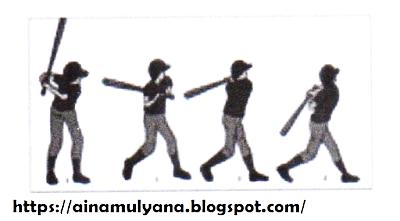 1. 	Posisi stick atau pemukul saat awal gerak memukul bola pada permainan softball adalah......	A. 	Dipegang erat dengan kedua tangan di atas belakang bahu	B. 	Dipegang erat dengan satu tangan di atas belakang bahu	C. 	Dipegang erat dengan kedua tangan di bawah belakang bahu	D. 	Dipegang erat dengan kedua tangan di atas belakang pinggang2. 	Dalam permainan softball gambar di atas  menunjukan gerakan memukul dengan teknik.......A. Bunt	C. CathingB. Swing	D. Throwing3. 	Beberapa teknik dasar yang harus dikuasai seseorang dalam bermain softball kecuali....A. Melambungkan bolaB. Menangkap dan melempar bolaC. Menyimpan stick/pemukulD. Lari menuju base4. 	Gerakan pergelangan tangan pada saat stick mengenai bola pada prinsip dasar memukul swing adalah.....A. Diputar	C. DilecutkanB. Ditekuk	D. Dikunci 5. 	Posisi bola (shutlecock) kontak dengan raket saat melakukan gerakan forchand panjang pada permainan bulu tangkis adalah pada ketinggian.....A. Pinggang	C. DadaB. Lutut	D. Kepala6. 	Posisi raket dipegang tangan pada posisi awal melakukan servis forehand panjang pada permainan bulu tangkis adalah....A. Di belakang badan	C. Di depan badanB. Di samping badan	D. Di depan dada7. 	Jika arah shutlecock rendah dari arah servis pendek, maka pengambilan bola di dorong ke.....A. Tengah lapanganB. Belakang lapanganC. Dekat netD. Dekat garis servis8. 	Dalam suatu permainan bulu tangkis, terutama dalam permainan ganda sering menggunakan servis pendek ini bertujuan.....A. Mencari kelemahan lawanB. Menyulitkan lawan untuk mematikan bola C. Menyerang lawa D. Membuka ruang gerak lawan 9. 	Seorang pemain yang memegang raket dengan tangan kanan, untuk mengambil bola yang jatuhnya rendah ke depan dengan cara menjulurkan raket ke arah shuttlecock dengan diikuti gerakan langkah....A. Kaki kanan kearah jatuhnya bolaB. Kaki kiri kearah jatuhnya bolaC. Kaki kanan ke belakangD. Kaki kiri ke belakang10. 	Agar dapat menguasai kemampuan bermain bulu tangkis dengan baik. Seorang siswa harus mengetahui fungsi dari setiap teknik pukulan. Dalam teknik pukulan bulu tangkis yang bisa dikategorikan pukulan serangan adalah, kecuali.....A. Smash 	C. Service B. Lob	D. Drive11.  	Perhatikan gambar berikut ini yang merupakan variasi dari kombinasi gerak spesifik permainan tenis meja.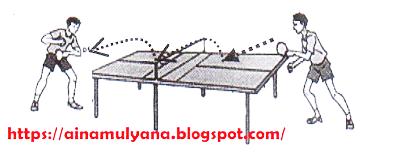 	Berdasarkan gambar di atas, yang merupakan urutan latihan variasi dan kombinasi gerak spesifik permaianan tenis meja adalah..A. Pukulan backhand dan forehand B. Pukulan forehand dan backhandC. Service forehand dan pukulan backhandD. Service backhand dan pukulan forehand12.  	Perhatikan gambar berikut ini!	Dengan melihat perkenaan bet pada bola dalam permainan tenis meja merupakan teknik memukul.....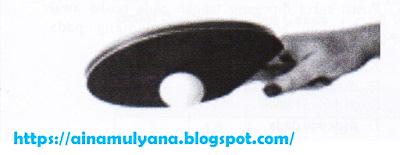 A. Spin	C. DriveB. Topspin	D. Push13. 	Perhatikan gambar teknik pegangan dalam tenis meja!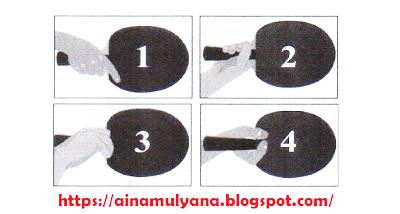 	Dari keempat pegangaan di atas yang dappat menggunakan dua sisi bet untuk memukul bola adalah....A. 1 dan 2	C. 1 dan 3 B. 2 dan 3	D. 2 dan 414. 	Sikap kaki pada tahap persiapan teknik service forehand topspin dengan posisi kaki....A. Kedua kaki berdiri sejajarB. Kedua kaki berdiri rapatC. Kaki kiri di depan D. Salah satu kaki diangkat15. 	Gerakan pertama tangan pemegang bet sebelum bola dilambungkan dalam melakukan servis forehand pada permainan tenis meja adalah....A. Ditarik ke depanB. Ditarik ke sampingC. Ditarik ke belakangD. Ditarik ke atas16.  	Sikap dasar dan langkah kuda-kuda dalam pencak silat yaitu....A. TegakB. Berdiri kuda-kuda C. Berdiri kangkang D. Istirahat17. 	Dalam pencak silat, fungsi dari gerakan langkah yaitu.......A. Sebagai penghantar tenagaB. Sebagai dasar tumpuhanC. Untuk mengatur gayaD. Untuk menyerang lawan18. 	Berikut ini yang tidak termasuk teknik pukulan pada bela diri pencak silat adalah.....A. Bawah	C. LurusB. Bandul	D. Tegak19. 	Sasaran dalam melakukan gerakan, baik pada waktu melakukan pembelaan maupun serangan adalah.....A. gerakan	C. arahB. langkah	D. pukulan20. 	Perhatikan gambar!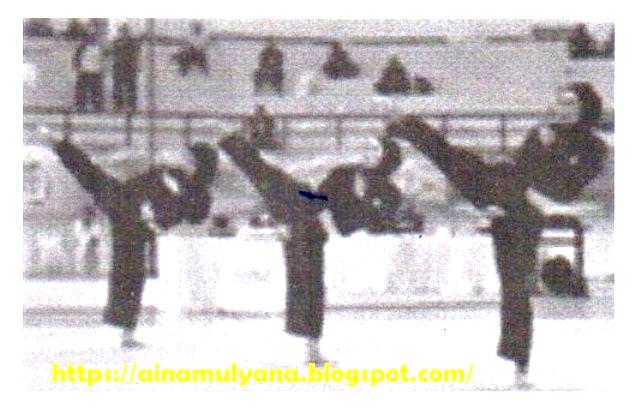 	Gerakan yang diperagakan oleh ketiga pesilat putri di atas, salah satu bentuk variasi teknik .... pada pencak silat...A. Tendangan sampingB. Tendangan lurusC. Tendangan TD. Tendangan belakang21. 	Tangkisan tangan dapat dibedakan menjadi tiga macam kecuali......A. Tangkisan satu tanganB. Tangkisan dua tangan C. Tangkisan sikutD. Tangkisan tangan dalam22. 	Arah gerakan lengan yang benar saat melakukan prinsip dasar tangkisan luar satu tangan pada beladiri pencak silat adalah......A. Ke dalam	C. Ke luarB. Ke atas	D. Ke bawah23. 	Teknik belaan untuk menggagalkan serangan lawan dengnan menggunakan tangan, kaki dan bagian tubuh lainnya dinamakan....A. Kuda-kuda	C. PukulanB. Tangkisan	D. Hindaran24.  	Perhatikan gambar!	Dalam sebuah pertandingan, seorang pesilat B melakukan serangan dengan pukulan tegak, pesilat A melakukan antisipasi serangan pukulan dengan....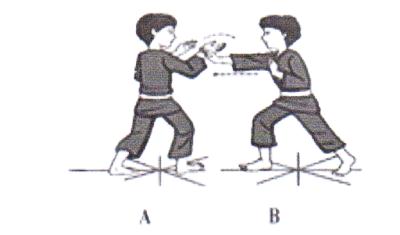 A. Elakan luar	C. Elakan dalamB. Tangkisan dalam	D. Tangkisan luar25.  	Irama yang digunakan saat melakukan variasi dan kombinasi variasi gerak langkah kaki adalah......A. 4/4 ketukan	C. 6/6 ketukanB. 5/5 ketukan	D. 7/7 ketukan26. 	Gerakan lutut yang benar saat melakukan gerak langkah kaki adalah..A. Mengeper	C. MenyilangB. Memutar	D. Menekuk27. 	Gerakan yang benar pada gerak langkah keseimbangan sebelum tumit turun adalah....A. Gerakan mundur	C. Gerakan memutarB. Gerakan maju	D. Gerakan menyilang28. 	Di bawah ini merupakan unsur gerakan dalam senam irama kecuali......A. Ritmik	C. kekuatanB. Keluwesan 	D. Kontitunitas29. 	Dalam melakukan senam irama gerakan yang dilakukannya harus bersifat kontitunitas yang artinya gerakan....		A. Luwes	C.Tepat dengan iramaB. Lentur	D. Tidak terputus-putus30. 	Posisi awal lengan saat akan melakukan ayunan satu lengan dari depan ke samping adalah......A. Lurus ke samping badan B. Lurus ke depan badanC. Lurus ke belakang badanD. Menyilang di belakang badan 31. 	Renang gaya dada (chest stroke) disebut juga renang gaya katak, karena menirukan gerakan katak di air, terutama pada gerakan....A. Tangan	C. KakiB. Badan	D. Kepala32. 	Prinsip dasar awal gerakan lutut yang benar saat melakukan gerakan kaki renang gaya dada adalah....A. Ditekuk	C. DisilangB. Diputar	D. Diluruskan33. 	Faktor dominan dalam memenangkan suatu perlombaan berenang, salah satunya adalah daya luncur ke depan dengan cepat. Adapun pengaruh dominan dalam gaya dada terdapat pada teknik gerakan.....A. Tarikan tangan	C. Lecutan kakiB. Dorongan tangan	D. Dorongan kaki34. Setelah tahap pengambilan napas pada renang gaya dada, dilanjutkan gerakan meluncur dengan dorongan kedua kaki ke samping belakang dengan menggunakan.....A. Pangkalan kaki	C. Telapak kakiB. Lecutan kaki	D. Punggung kaki35. 	Posisi telapak kaki saat melakukan gerakan dorongan ke belakang pada gerakan kedua kaki renang gaya dada adalah.....A. Menghadap ke belakangB. Menghadap ke depanC. Menghadap ke sampingD. Menghadap ke bawah36. 	Gerakan awal tangan saat melakukan tahap gerakan pengambilan napas renang gaya dada adalah...A. Membuka ke sampingB. Menutup ke sampingC. Memutar ke sampingD. Menekuk ke samping37. 	Posisi gerakan tanngan memutar yang benar saat melakukan gerakan tangan gaya dada adalah.......A. di depan daguB. di depan atas dadaC. di samping bawah badanD. di samping bawah dada38. 	Arah gerakan sikut menekuk yang benar pada gerakan lengan renang gaya dada adalah.. ....A. Menekuk ke luarB. Menekuk ke sampingC. Menekuk ke dalamD. Menekuk ke depan39. 	Posisi ketinggian air yang benar saat melakukan gerak meluncur pada renang gaya dada adalah......A. Sebatas alis mataB. Sebatas mulutC. Sebatas hidungD. Sebatas leher40. 	Koordinasi gerak kedua kaki saat pengambilan nafas renang gaya dada adalah.....	A. Saat kedua kaki melakukan dorongan ke belakangB. Saat kedua kaki ditarik mendekati pinggulC. Saat kedua kaki memutar di belakang pinggul D. Saat kedua kaki menyilang di belakang pinggulII. 	Soal Uraian41. 	Jelaskan cara melakukan pegangan raket dengan teknik backhand!...Jawaban:Pegangan raket teknik backhandRaket dipegang dalam posisi miringMemegang raket seperti bersalamanIbu jari dan telunjuk menjepit bagian depan pengangan raketIbu jari menekan pada bagian belakang peganganJari lainnya menyesuaikan terhadap pegangan raket42. 	Tuliskan 4 macam teknik dasar pukulan permainan tenis mejaJawaban:Teknik dasarPushDriveBlockChopServis43. 	Tuliskan 4 macam teknik dasar pencak silat!JawabanTeknik dasar pencaksilatPukulanTangkisanElakanTendanganJatuhan44. 	Tuliskan pengertian jalan raya berdasarkan UU RI No 38 tahun 2004!”JawabanPrasarana transportasi darat yang meliputi segala bagian jalan termasuk bangunan pelengkap dan perlengkapannya yang diperuntukkan bagi lalu lintas yang berada pada permukaan tanah, di atas permukaan tanah, di bawah permukaan tanah/air, serta di atas permukaan air kecuali jalan kereta api, jalan lori dan jalan kabel.45. 	Tuliskan minimal 4 beberapa kesalahan/pelanggaran yang dilakkukan oleh pengguna sepeda motor!JawabanPelanggaran pengguna sepeda motorTidak memakai helmBerboncengan melebihi kapasitasKecepatana tinggi tanpa aturanUgal-ugalan di jalan rayaMengendarai dengan zig-zagMenyerobot lampu merahMelawan arus kendaraan Mata Pelajaran	: PJOKKelas/Semester	: VIII/2 (Genap)Nama	: ......................................Hari/Tanggal	: ......................................